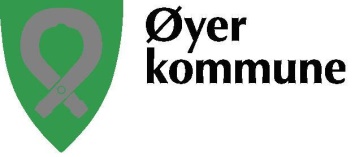 Øyer kommune har ca. 5 100, og ligger helt sør i Gudbrandsdalen. Folketallsutviklingen i kommunen er stabil. Øyer var tradisjonelt en primærnæringskommune med industri relatert til primærnæringene. Reiselivsnæringen har hatt en rivende utvikling, og kommunen er i dag en kjent reiselivsdestinasjon. Øyer har flott natur, med rike muligheter til aktiviteter, bl.a. Hafjell alpinanlegg, skiløyper og fint fjellterreng. I kommunen er det rikt kultur- og foreningsliv. Kommunen har felles arbeidsmarked med nabokommunene, spesielt Lillehammer. Barnehagedekningen i kommunen er god. Vi tilbyr gode pensjons- og forsikringsordninger, fleksibel arbeidstid og godt arbeidsmiljø.Barnevernleder fast 100 % stillingArkiv id. 18/324Det er ledig fast 100% stilling som barnevernleder.Barneverntjenesten er organisert i felles enhet med PP- tjeneste og helsestasjon/ skolehelsetjenesten, og er samlokalisert med flere andre kommunale tjenester i et felles kontorbygg. Barneverntjenesten har tilsammen 5 ansatte samt merkantil stillingsressurs. Barnevernleder er tillagt det faglige ansvaret for arbeidet i tjenesten. Kvalifikasjonskrav og -ønsker: Minimum 3-årig universitets-/høgskoleutdanningDet er ønskelig med utdanning som sosionom eller barnevernspedagog, men annen helse- og sosialfaglig, pedagogisk eller juridisk utdanning kan også bli vurdert. Relevant tilleggsutdanning en fordelErfaring fra kommunal barneverntjenesteEvne til samarbeid og målrettet innsats   Personlig egnethet vil bli vektlagt Vi kan tilby: Stabile og erfarne medarbeidere med videreutdanning innenfor feltetVeiledning og etter- og videreutdanningEtablerte tverrfaglige fora for samarbeidUtfordrende og spennende oppgaverFaglig nettverk med andre barnevernledere i regionen Øyer kommune deltar i KS sin satsing, «Barnevernløftet for Innlandet».Lønn og arbeidsvilkår i henhold til det som til enhver tid framgår av gjeldende lover, reglement og tariffavtaler. Øyer kommune benytter elektronisk søknadsskjema, dette finner du under Ledige stillinger på www.oyer.kommune.no 
Kopier av vitnemål og attester skal ikke legges ved søknaden, men legges fram ved evt. intervju. Spørsmål om stillingen kan rettes til sektorleder Gerd H. Hvoslef, tlf. 951 89 118 /e-post: gerd.hvoslef@oyer.kommune.no Ny utvidet søknadsfrist: 5.3.2018